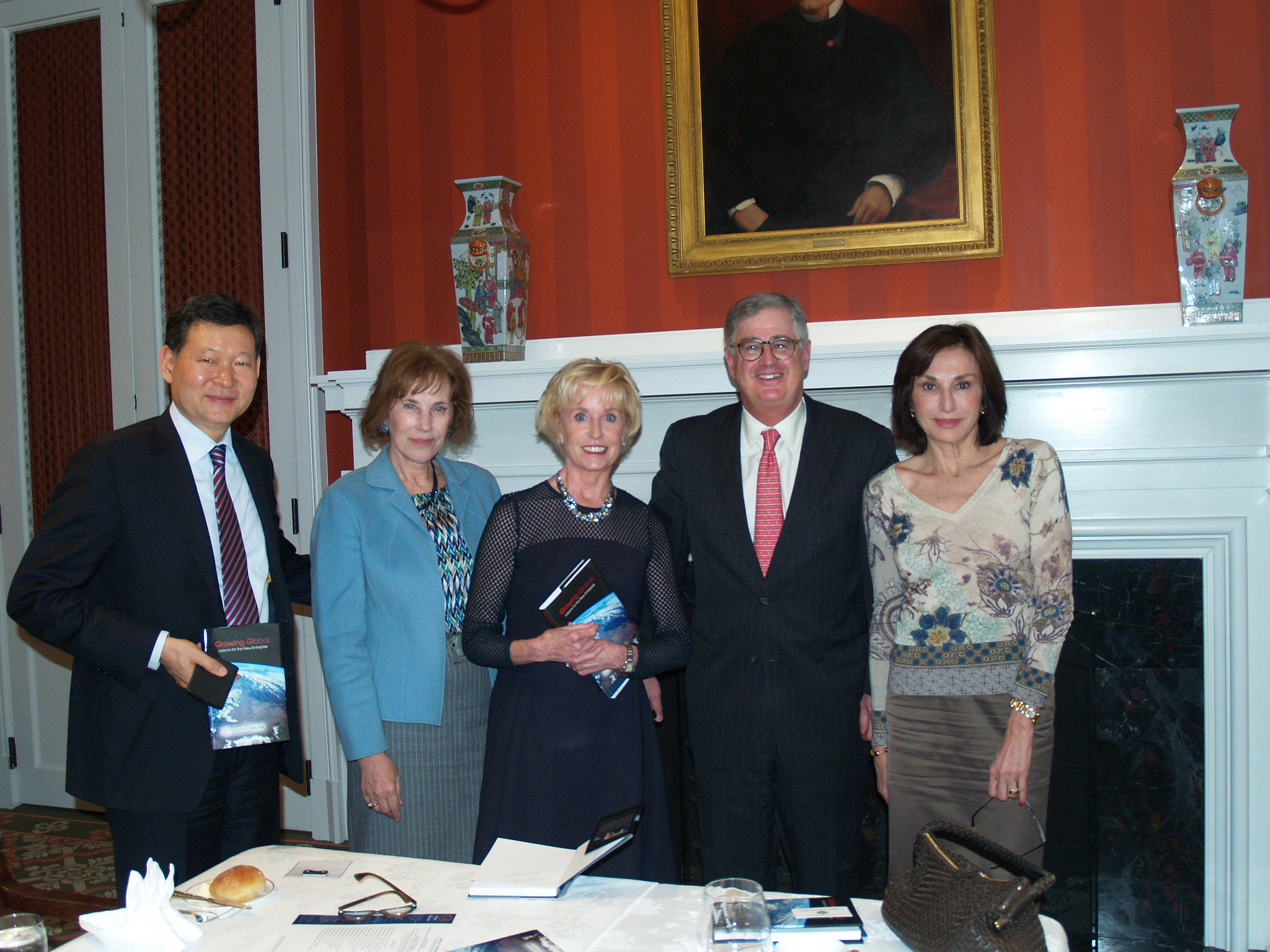 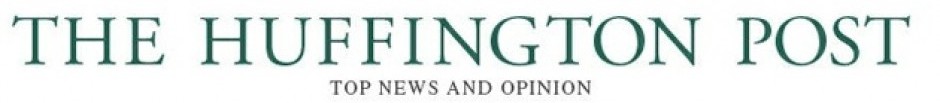 IFE’s Women in Power LunchHOSTED BY:The Ambassador of Monaco to the United StatesH.E. MAGUY MACCARIO DOYLEAnd IFE Founder & CEOCoach Kathy KemperWITH SPECIAL GUEST:MEGAN MURPHYBloomberg News, Washington D.C. Bureau Chiefand Executive Editor for U.S. GovernmentGUEST LISTHost: Ambassador Maguy Maccario DoyleSpecial Guest: Megan MurphyAmbassador of Oman H.E. Hunaina Al MughairyAmbassador of Ireland H.E. Anne AndersonAmbassador of Kosovo H.E. Vlora ÇitakuAmbassador of Finland H.E. Kristi KauppiCoach Kathy Kemper (Institute for Education)Dena Graziano (Symnatec)Karina Homme (Microsoft)Ambassador of Rwanda H.E. Mathilde MukantabanaDevika Anand Patil (IFE Digitil Ambassador)Jan Smith (Journalist)Ambassador of Hungary H.E. Dr. Réka SzemerkényiThe Institute for Education provides a forum for the extraordinary entrepreneurs and visionary CEOS, foreign Ambassadors, celebrity role models and billionaire activists, foremost heads of state and pioneer philanthropists who are transforming the world to come together for a frank exchange of innovations and new ideas as well as shared opinions about what it takes to cultivate confidence, respect and a work-life balance in some of the most challenging careers. “Women in Power” lunches are hosted by Washington’s elite Female Ambassadors.